§2007.  Anti-trust laws; exemptionAn association shall be deemed not to be a conspiracy nor a combination in restraint of trade nor an illegal monopoly; nor an attempt to lessen competition or to fix prices arbitrarily or to create a combination or pool in violation of any law of this State; and the marketing contracts and agreements between the association and its members and any agreements authorized in this chapter shall be considered not to be illegal nor in restraint of trade nor contrary to any statute enacted against pooling or combinations.The State of Maine claims a copyright in its codified statutes. If you intend to republish this material, we require that you include the following disclaimer in your publication:All copyrights and other rights to statutory text are reserved by the State of Maine. The text included in this publication reflects changes made through the First Regular and First Special Session of the 131st Maine Legislature and is current through November 1. 2023
                    . The text is subject to change without notice. It is a version that has not been officially certified by the Secretary of State. Refer to the Maine Revised Statutes Annotated and supplements for certified text.
                The Office of the Revisor of Statutes also requests that you send us one copy of any statutory publication you may produce. Our goal is not to restrict publishing activity, but to keep track of who is publishing what, to identify any needless duplication and to preserve the State's copyright rights.PLEASE NOTE: The Revisor's Office cannot perform research for or provide legal advice or interpretation of Maine law to the public. If you need legal assistance, please contact a qualified attorney.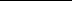 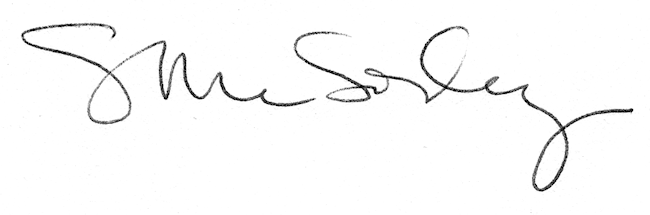 